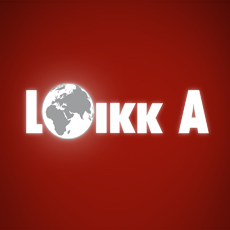 LOIKK A - darījumi ar nekustamo īpašumu - www.loikka.lv
 ;  Birojs Rīgā: Krāslavas iela 12-1,
 ;  tel.: +371 67205216, mob. tel.: +371 29718568, e-pasts: info@loikka.lvPārdod dzīvokli, Rīga, Centrs, Aleksandra Čaka iela 31/11 (ID: 1957)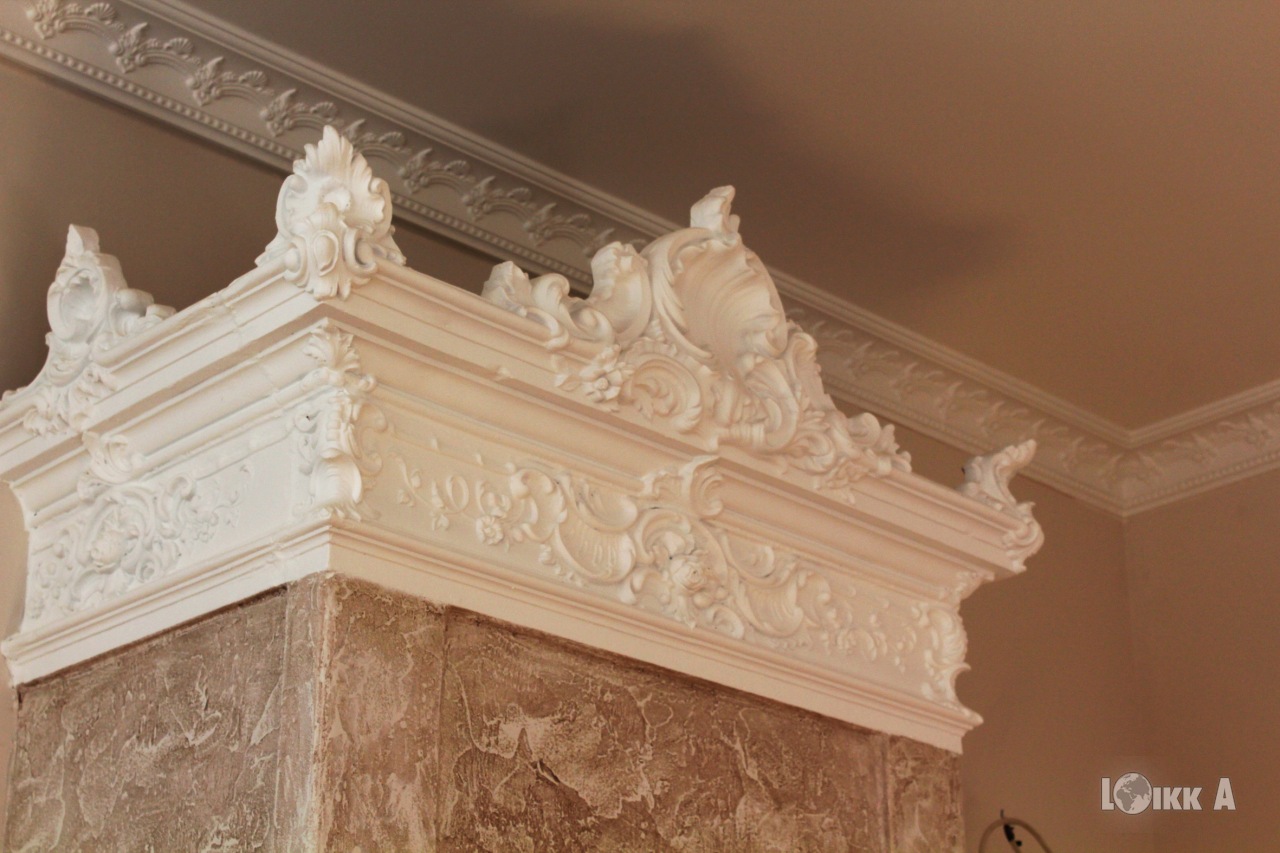 Dzīvoklis renovētā mājā klusajā pilsētas centrā.Dzīvoklis tiek piedāvāts pārdo&scaron;anai ar pilno apdari, tika izmantoti augstās kvalitātes materiāli: grīdas - parketa dēļi (ozola imitācija), santehnisko mezglu ekskluzīva apdare, lieliskie dizaina risinājumi visā dzīvokļa platībā. Pārdo&scaron;anas vērtībā ir iekļauta iebūvētā virtuve.Dzīvoklī ir: divas guļamistabas, viesistaba apvienota ar virtuvi, divas sanmezgles, garderobes istaba.Tehniskais aprīkojums: Viesistabā ir iespējams ierīkot kamīnu, griestu augstums apmēram 3,10 m. Sanmezglos ir apsildamas grīdas, uzstādīti dvieļu žāvētāji, ekskluzīva santehnika, ekskluzīvas sienas un grīdas flīzes. No lifta caur individuālo balkonu ir iespējams nokļūt uzreiz dzīvoklī. Autonomā gāzes apkure, individuālie skaitītāji.Atra&scaron;anas vieta: Māja atrodas klusā un labiekārtotā iek&scaron;ējā pagalmā, pa&scaron;ā Rīgas centrā, blakus visa nepiecie&scaron;ama infrastruktūra. Logi iziet uz saules pusi, pagalmā. Lieliskā trok&scaron;ņa izolācija. Ir iespēja nomāt parko&scaron;anas vietu pagalmā, vēlāk tiks izbūvētās sporta centrs un neliela kafejnīca.Apsardze: diennakts videonovēro&scaron;ana, ieeja pagalmā (kur atrodas māja) ierobežota ar vārtiem un aizkārtni, ierīkots domofons.Pa&scaron;laik dzīvoklī notiek remonta darbi, dzīvoklis pilnīgi būs gatavs 2015. gada oktobra beigās.Kontaktinformācija:SIA Loikk A, Liene Eglīte, Tālr.: +371 29718568, E-pasts: info@loikka.lv, Skype: loikka.marketing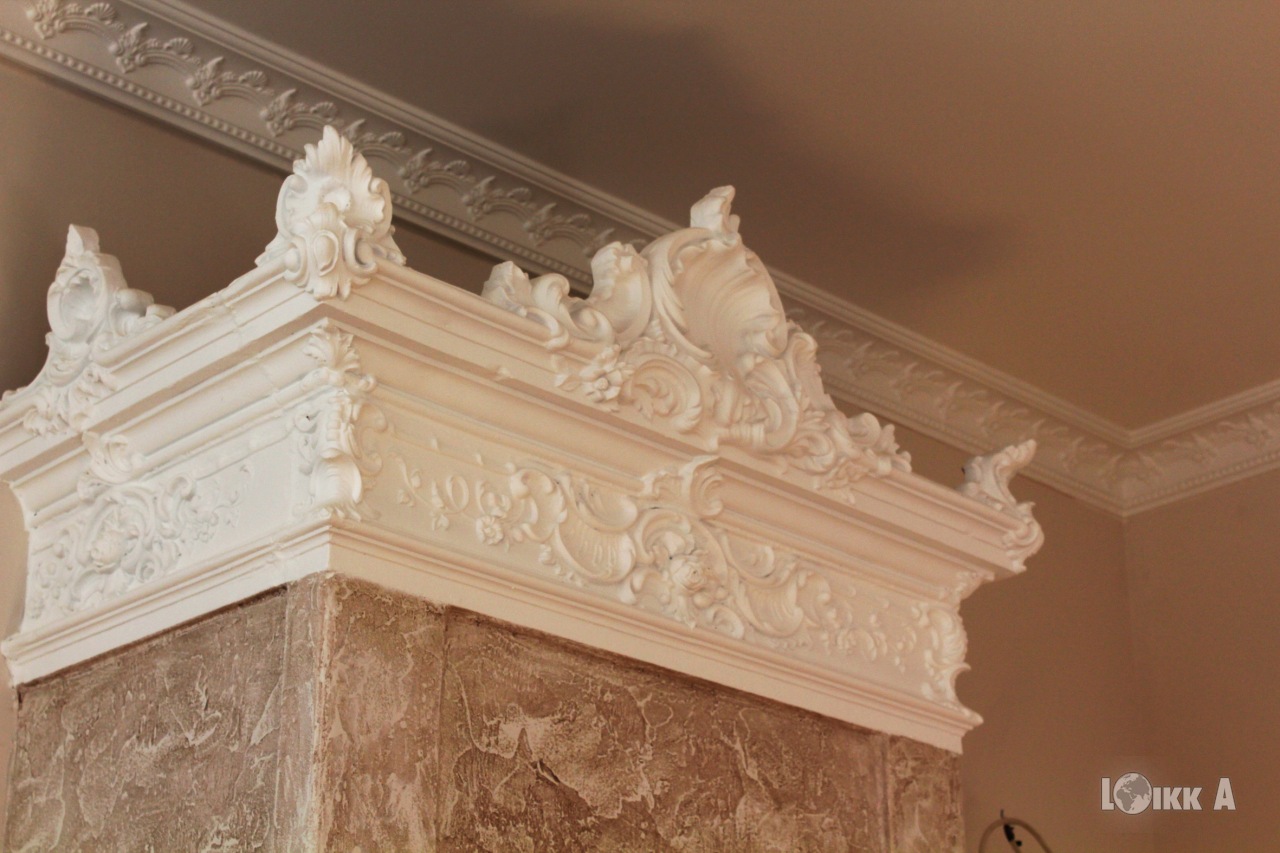 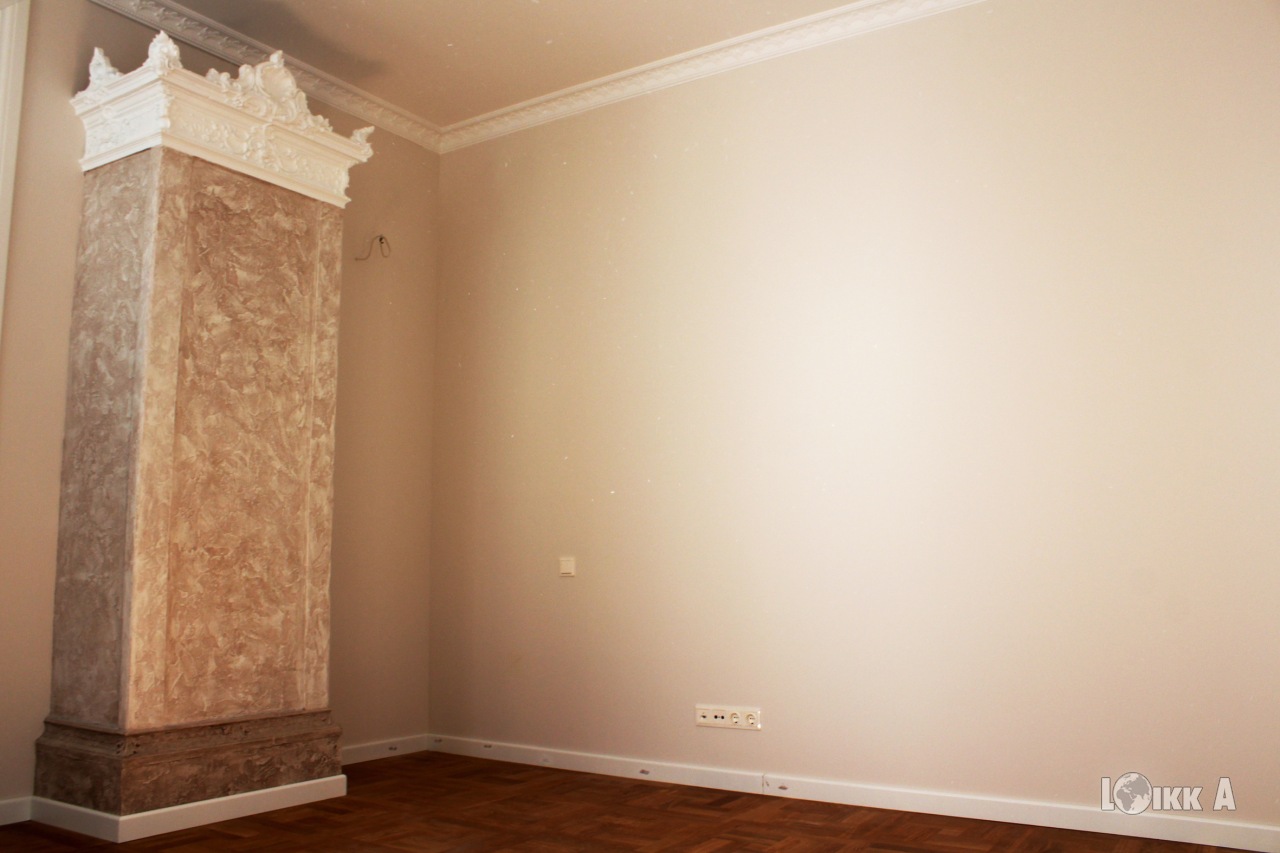 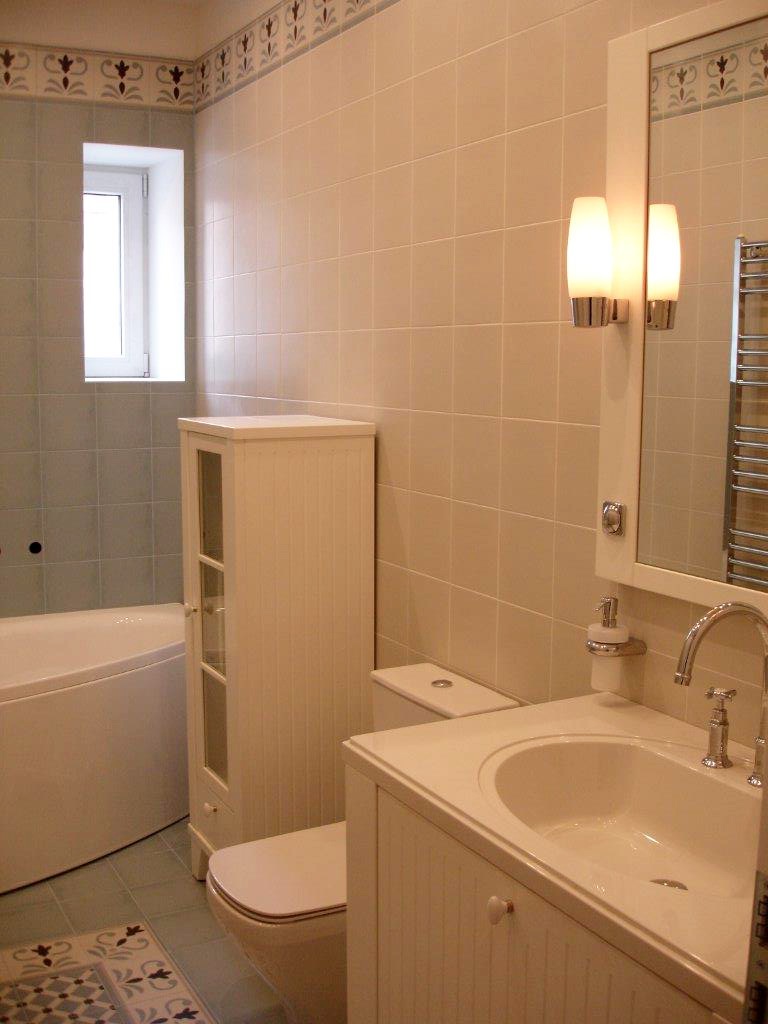 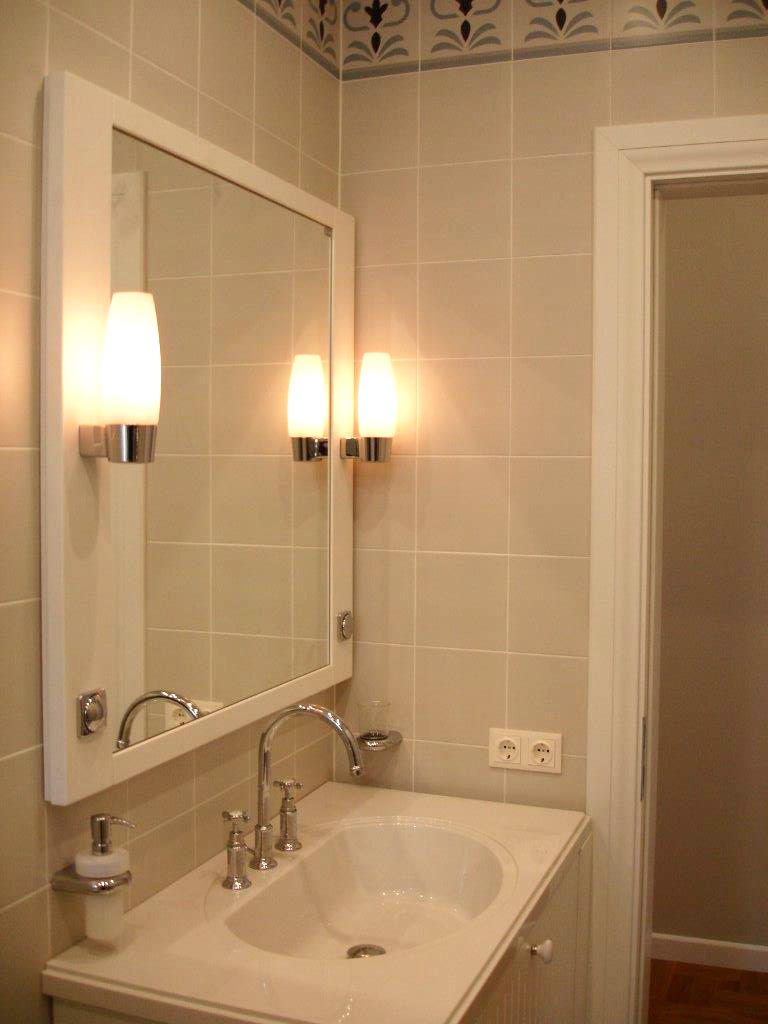 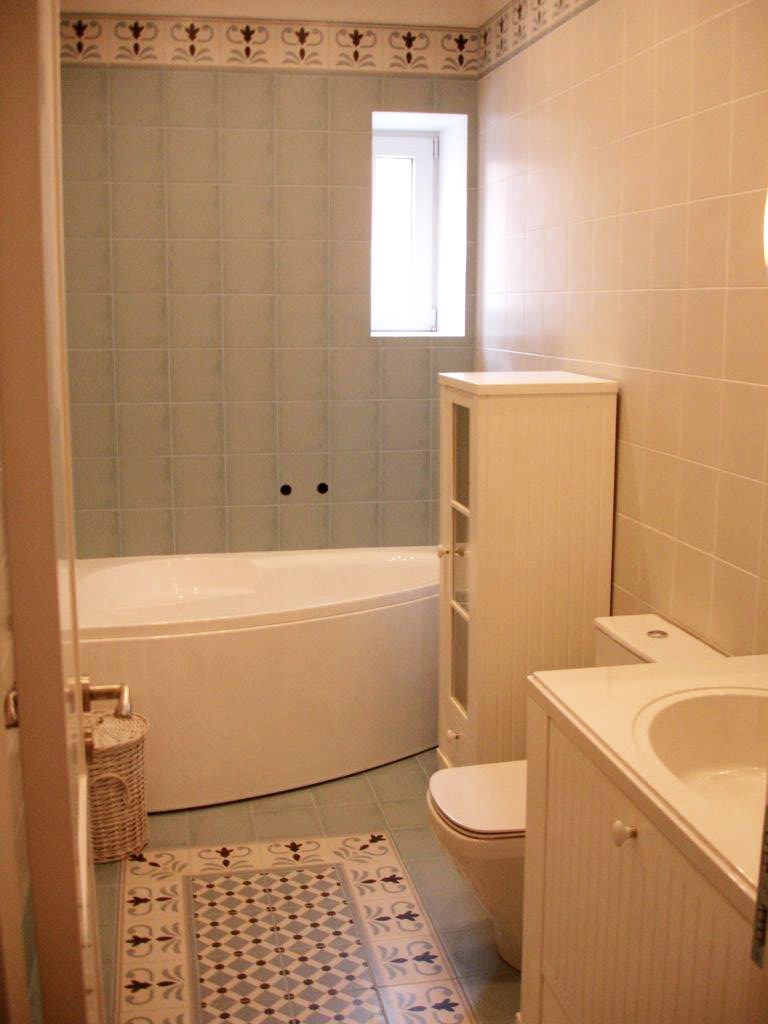 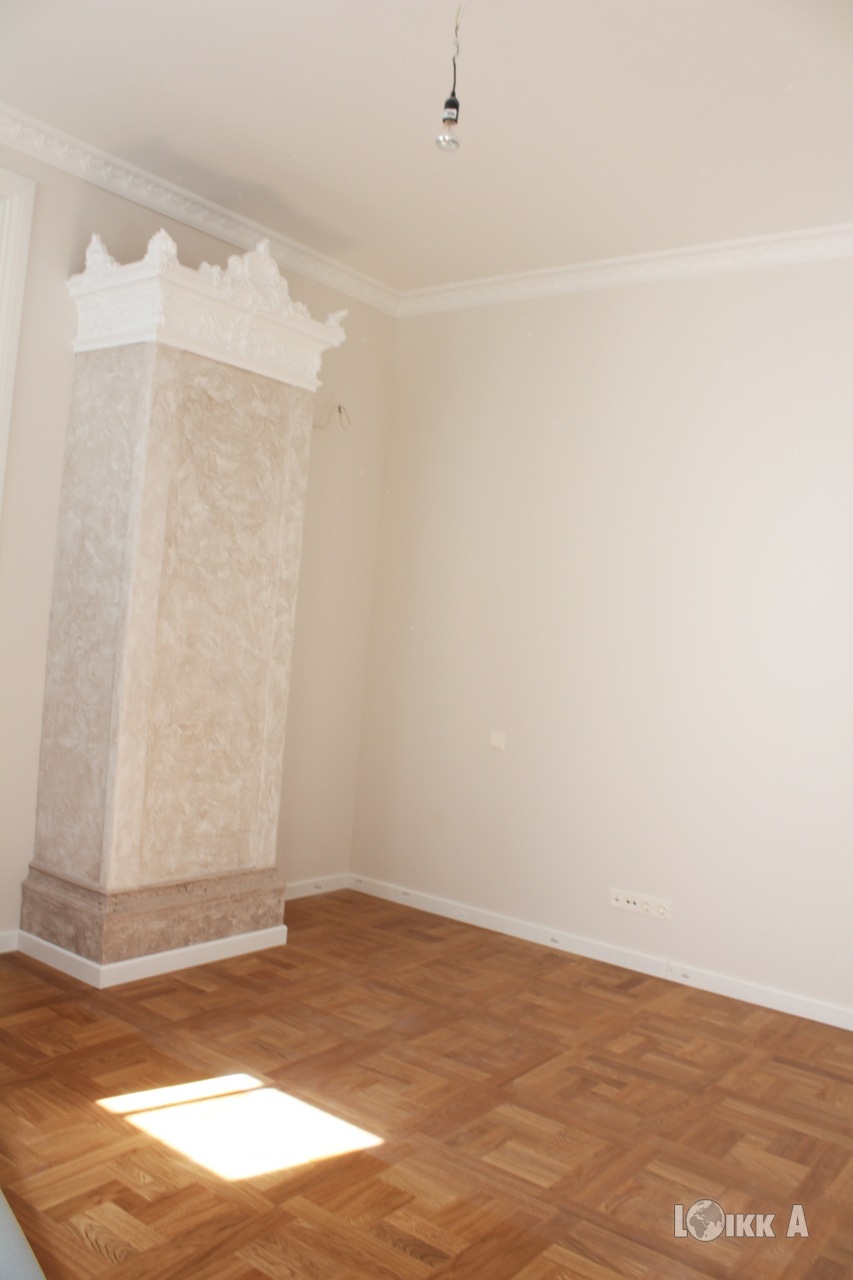 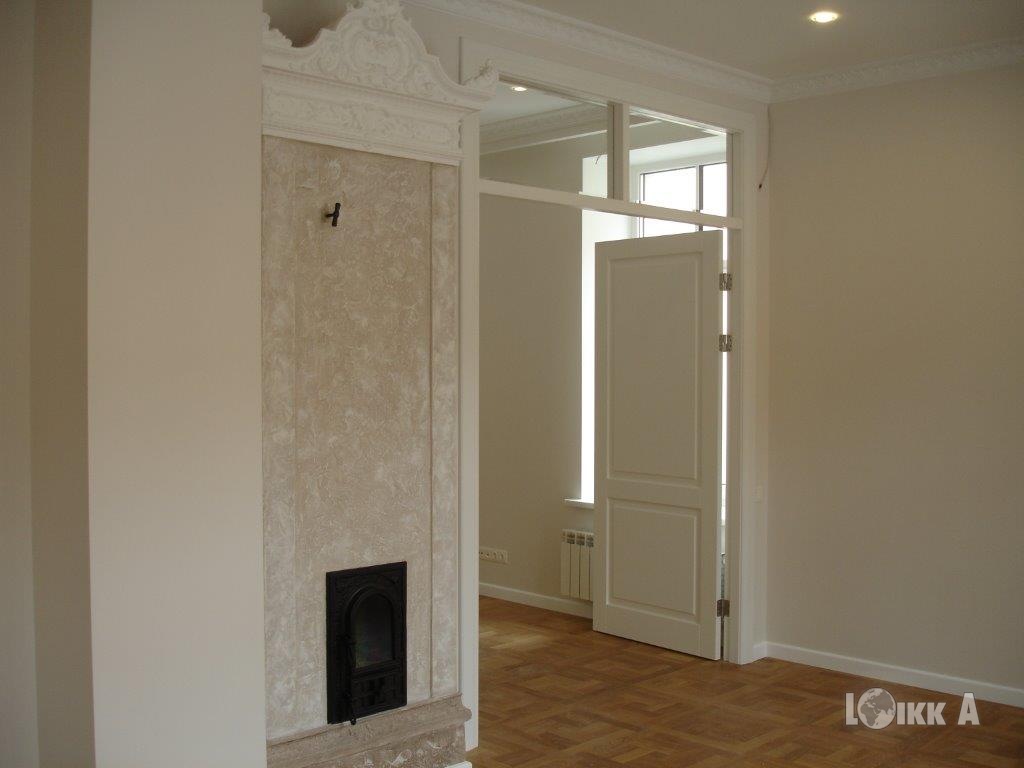 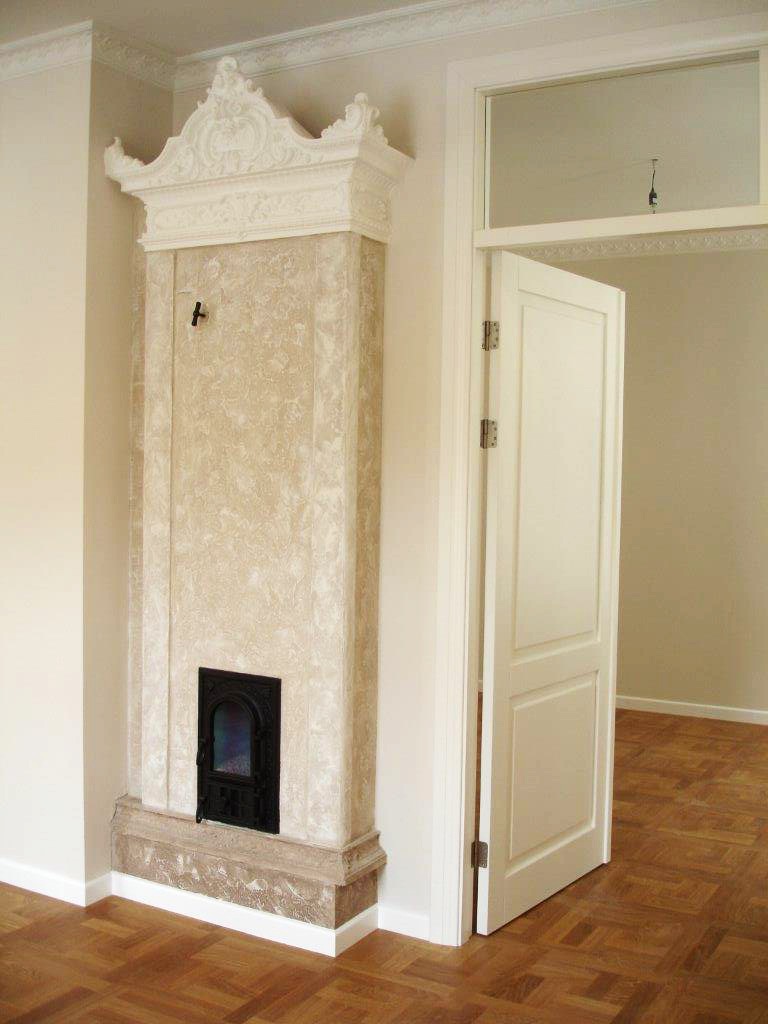 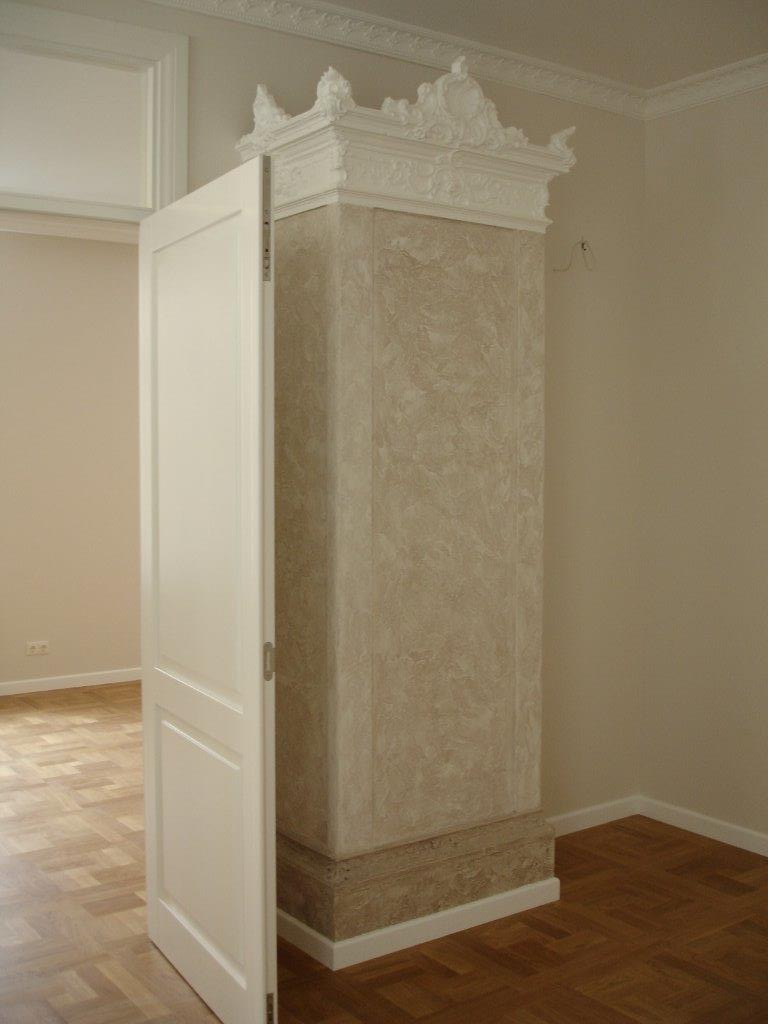 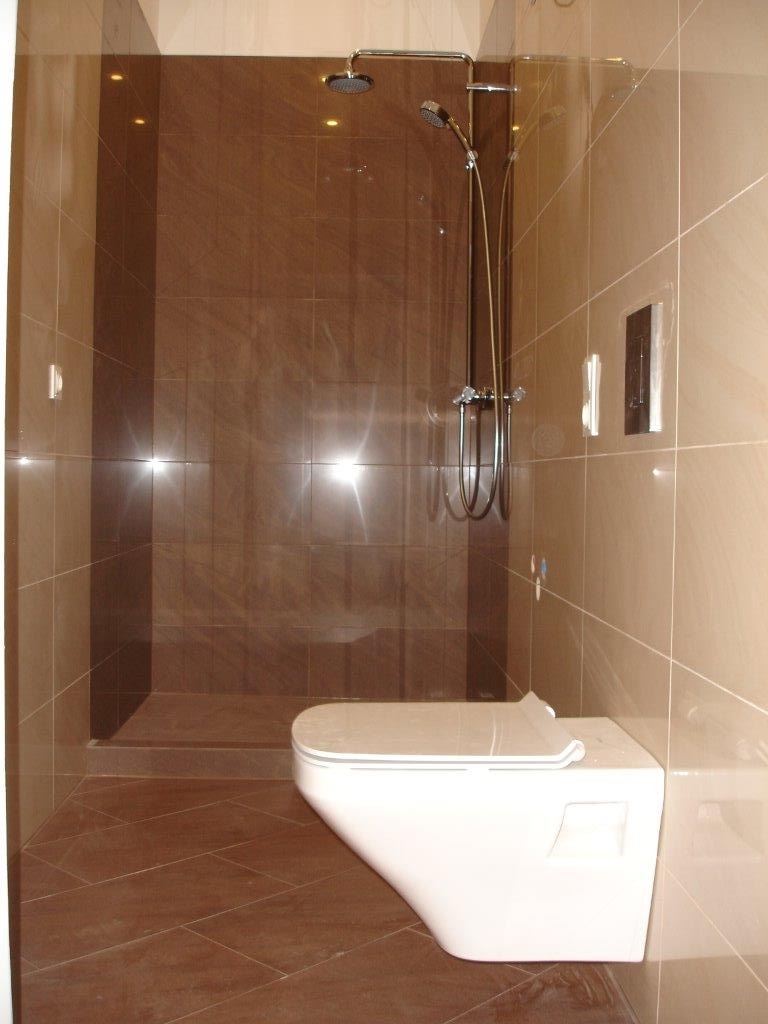 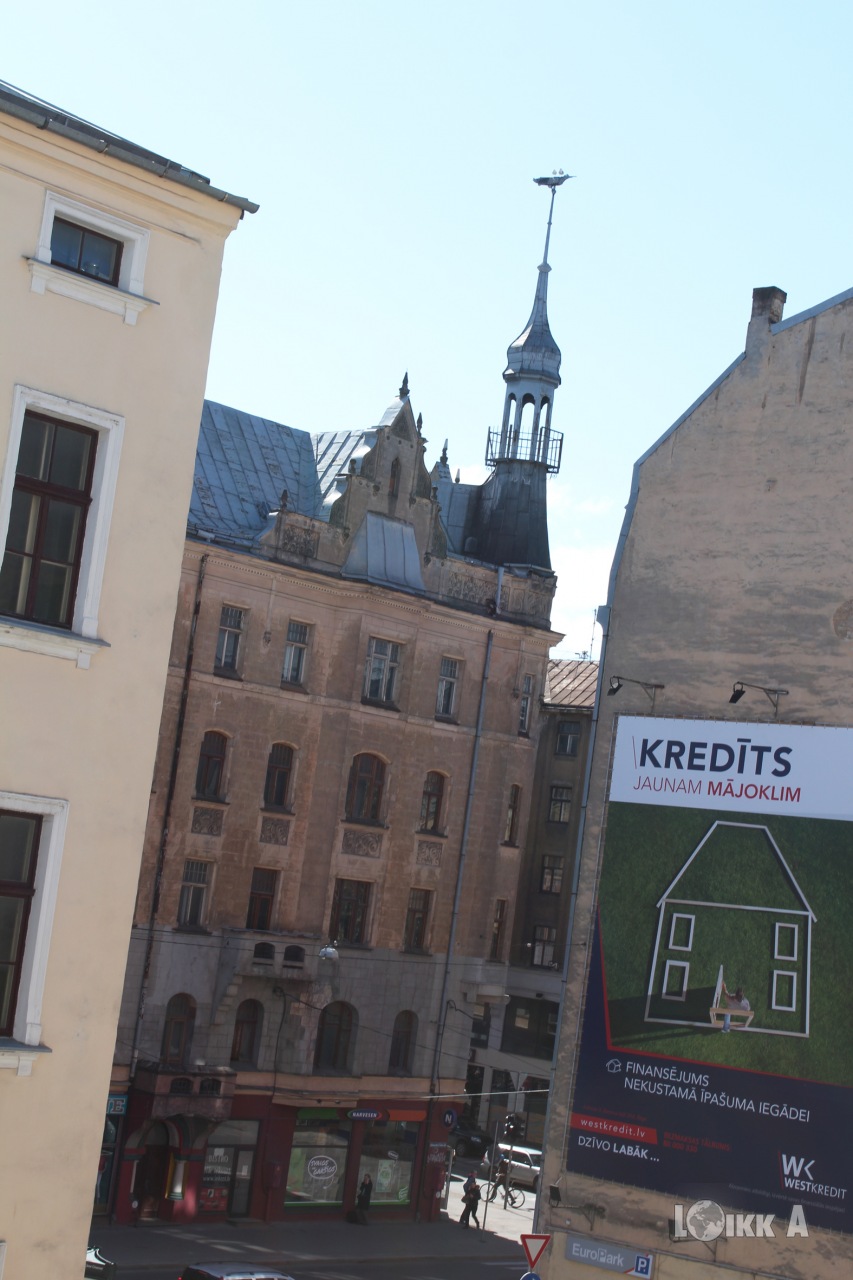 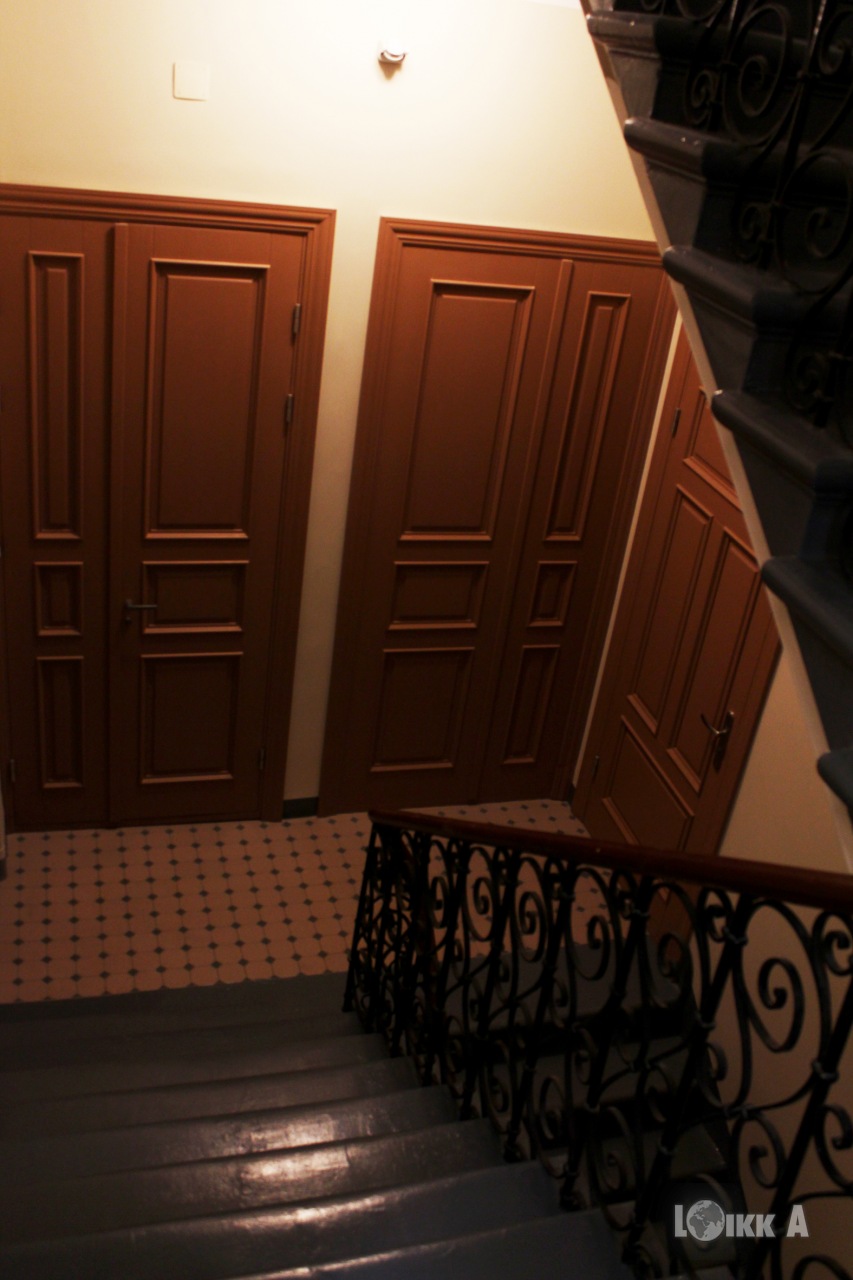 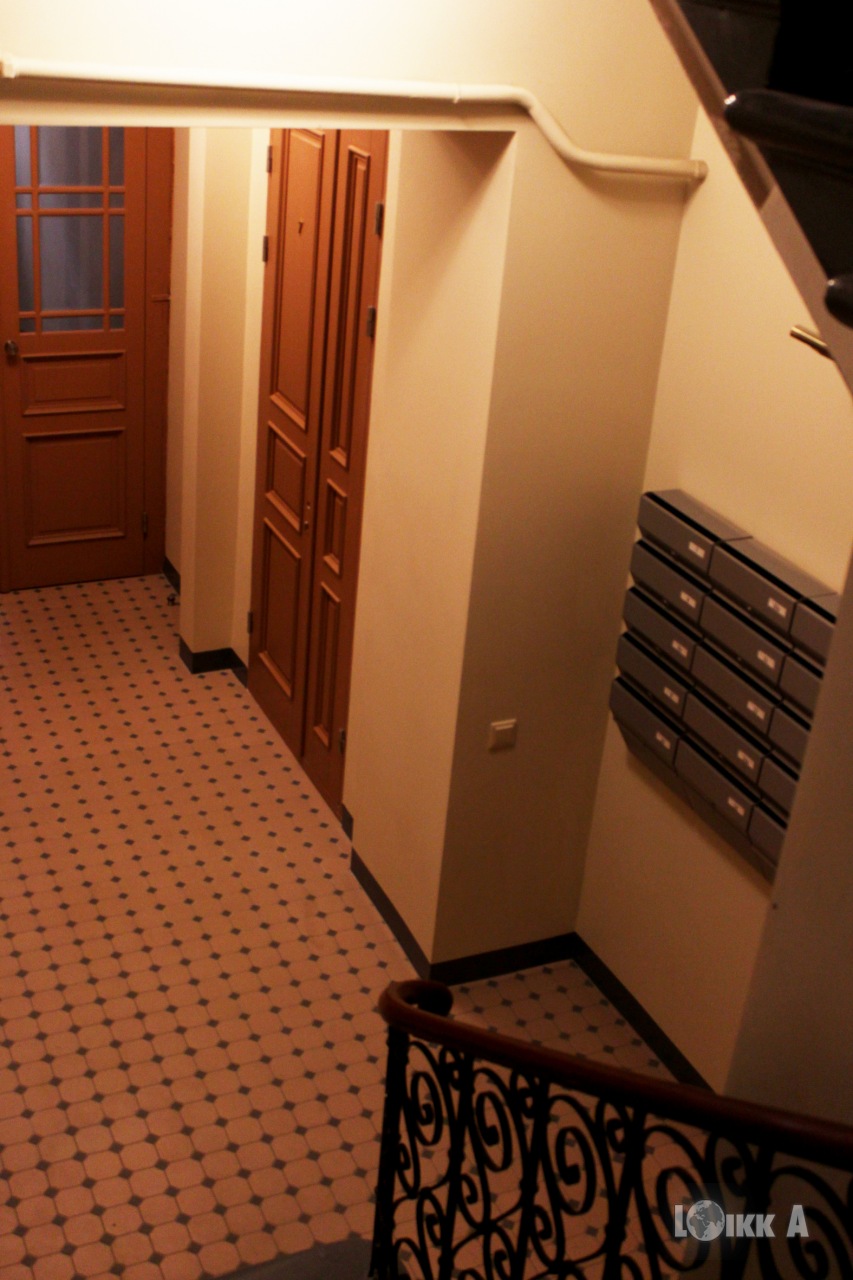 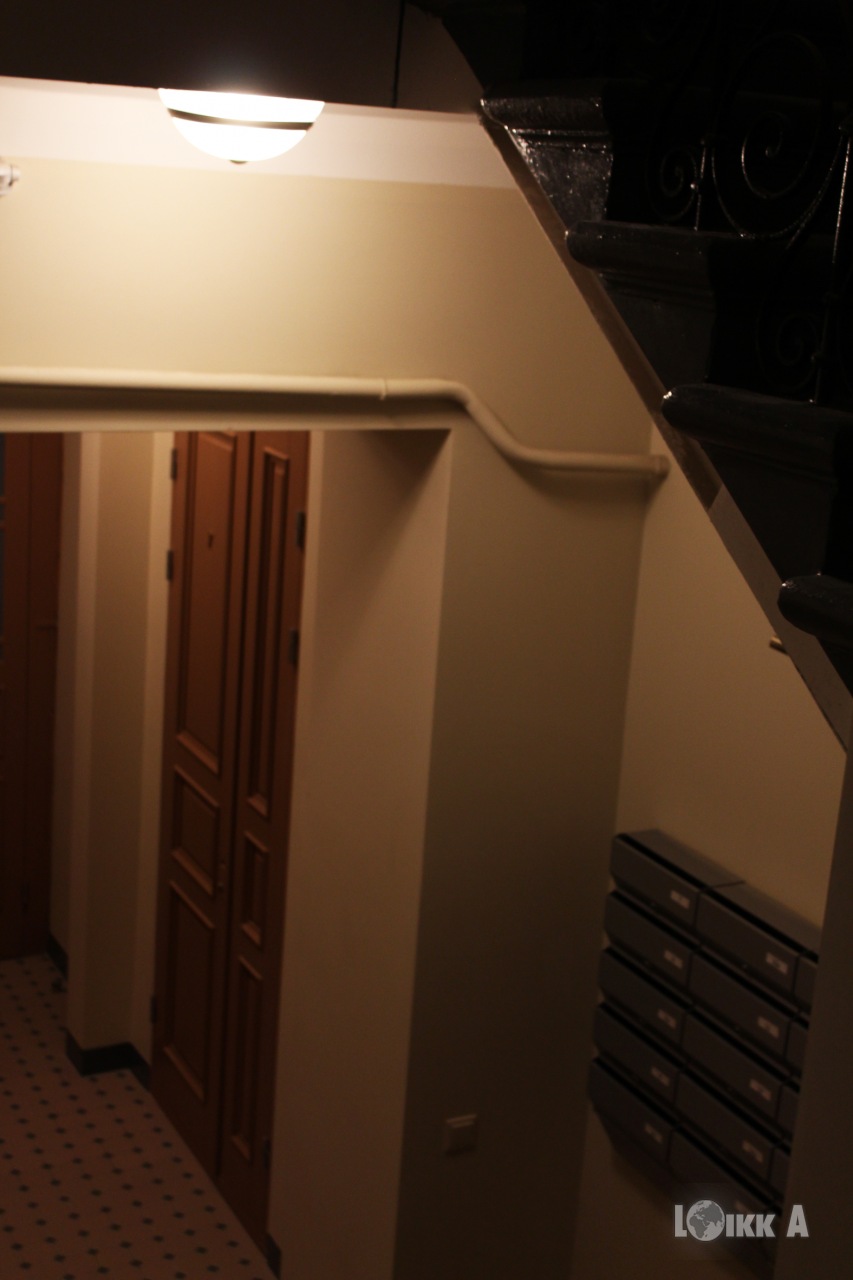 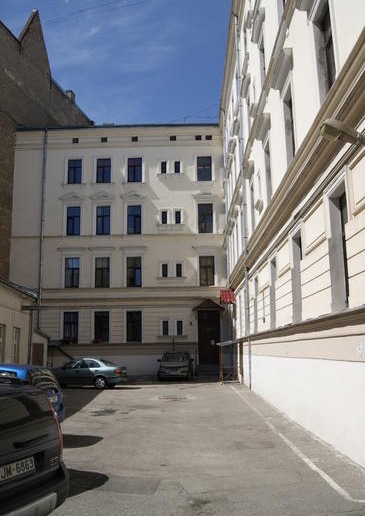 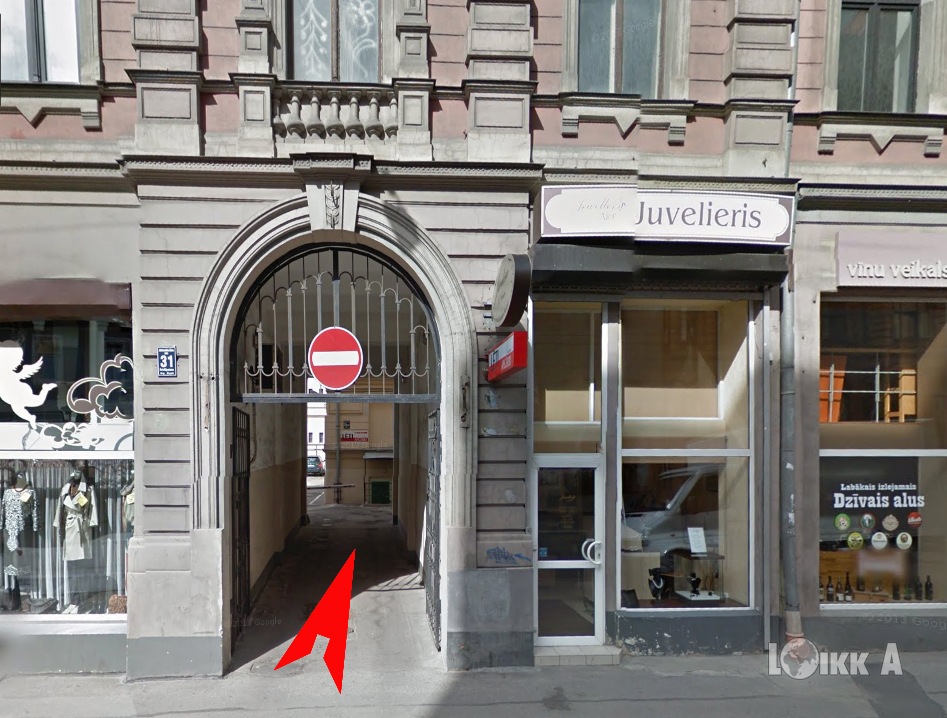 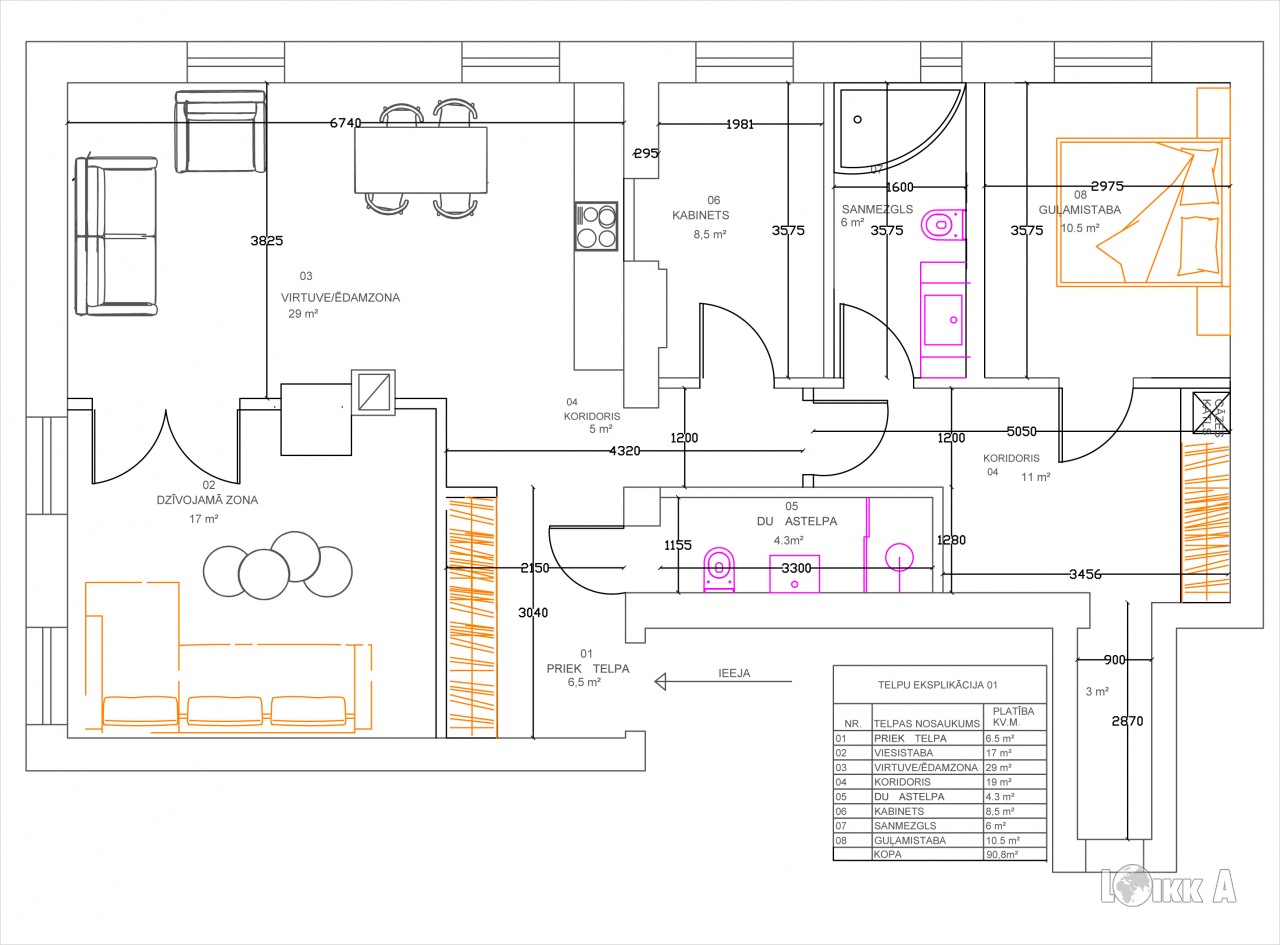 ID:1957Darījums:Pārdod dzīvokliTips:DzīvokļiCena:220 000 EURCena par m2:2 418 EUR / m2Vieta:Rīga, Centrs, Aleksandra Čaka iela 31/11Platība:91 m2Mājas sērija:Renovēta mājaĒkas nesošā konstrukcija:Jaukta konstrukcijaĒkas stāvoklis:Ļoti labsIekšējās apdares stāvoklis:Ļoti labsĒrtības:VisasIstabas:3Guļamistabu skaits:2Vannasistabu skaits:2Stāvs:3Stāvu skaits:5